ЗЕМСКОЕ СОБРАНИЕКРАСНОКАМСКОГО МУНИЦИПАЛЬНОГО РАЙОНАПЕРМСКОГО КРАЯРЕШЕНИЕ27.05.2015                                                               № 51                                                               .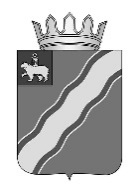 Об утверждении Порядка предоставления иных межбюджетных трансфертовиз бюджета Краснокамского муниципального района бюджетам поселений, входящим в состав Краснокамского муниципального района, на реализацию социально значимых проектов территориального общественного самоуправленияВ соответствии с Бюджетным кодексом Российской Федерации, статьями 8, 21, 22 Закона Пермского края от 12 октября 2007 г. № 111 - ПК «О бюджетном процессе в Пермском крае», на основании Постановления Правительства Пермского края от 12 января 2015 № 10-п «Об утверждении Порядка предоставления субсидий из бюджета Пермского края бюджетам муниципальных образований Пермского края на софинансирование мероприятий по реализации социально значимых проектов территориального общественного самоуправления», статьями 8, 20, 22 Устава Краснокамского муниципального района, статьей 25 Положения о бюджетном процессе в Краснокамском муниципальном районе, утвержденного решением Земского собрания Краснокамского муниципального района от 01 февраля 2011 № 8, постановления администрации Краснокамского муниципального района от 30 марта 2015 № 449 «О Конкурсе социально значимых проектов территориального общественного самоуправления»      	Земское Собрание Краснокамского муниципального района РЕШАЕТ:Утвердить прилагаемый Порядок предоставления иных межбюджетных трансфертов из бюджета Краснокамского муниципального района бюджетам поселений, входящим в состав Краснокамского муниципального района, на реализацию социально значимых проектов территориального общественного самоуправления.Решение подлежит опубликованию в специальном выпуске «Официальные материалы органов местного самоуправления Краснокамского муниципального района газеты «Краснокамская звезда».Контроль за исполнением решения возложить на комиссию по социальной политике и социальной защите Земского Собрания Краснокамского муниципального района (Р.Т.Хасанов).ПОРЯДОК   предоставления иных межбюджетных трансфертов из бюджета Краснокамского муниципального района бюджетам поселений, входящим в состав Краснокамского муниципального района,  на реализацию социально значимых проектов территориального общественного самоуправленияОбщие положения         1.1. Настоящий Порядок определяет цели, условия и порядок предоставления бюджетам поселений, входящим в состав Краснокамского муниципального района, из бюджета Краснокамского муниципального района иных межбюджетных трансфертов на реализацию социально значимых проектов территориального общественного самоуправления (далее – иные межбюджетные трансферты), порядок предоставления отчетности об использовании и возврата иных межбюджетных трансфертов.         1.2.  В настоящем Порядке используются следующие понятия:- орган территориального общественного самоуправления (далее – ТОС) - орган управления ТОС, устав которого зарегистрирован уполномоченным органом местного самоуправления, на территории которого функционирует ТОС (ТОС – не является юридическим лицом);- социально значимый проект ТОС (далее - проект ТОС) - проект органа ТОС, направленный на достижение общественных благ, осуществление одной или нескольких общественно значимых целей на территории поселения, где функционирует ТОС, отнесенных к приоритетным направлениям проектной деятельности ТОС;- доля ТОС - собственные средства ТОС (денежные средства и другие нематериальные вложения (трудовое участие, аренда), а также средства, привлеченные из внебюджетных источников (денежные средства юридических лиц (индивидуальных предпринимателей) или бюджетных источников (средства бюджета городского или сельского поселения);- приоритетные направления проектной деятельности ТОС - деятельность органов ТОС в рамках реализации проекта ТОС по следующим направлениям (далее - приоритетные направления):благоустройство территории населенного пункта;экологическая культура и безопасность территории населенного пункта;создание и обустройство зон отдыха, спортивных и детских игровых площадок;сохранение и восстановление природных ландшафтов, историко-культурных памятников;поддержание национальных культурных традиций, народных промыслов и ремесел.          Мероприятиями приоритетных направлений проектной деятельности ТОС (далее - мероприятия приоритетных направлений) являются следующие виды работ (услуг):           ремонт колодцев, скважин;           благоустройство мест природных выходов подземных вод (родники);           текущий ремонт пешеходных путепроводов и мостов, пешеходных надземных и подземных переходов, не входящих в состав автомобильных дорог общего пользования местного значения в границах населенного пункта;           ремонт и прокладка дорожно - тропиночной сети;           очистка прибрежных зон, водоемов, а также территории поселения от несанкционированных свалок;           организация сбора, транспортировки, утилизации и переработки твердых бытовых отходов;           создание, ремонт, обустройство спортивных площадок;           создание, ремонт, обустройство детских игровых площадок;           создание музеев, выставочных экспозиций, оформление, изготовление оборудования, сбор и оформление коллекций, экспонатов.           1.3. Иные межбюджетные трансферты предоставляются городским и сельским поселениям, входящим в состав Краснокамского муниципального района, из бюджета Краснокамского муниципального района за счет средств бюджета Пермского края.          1.4. Иные межбюджетные трансферты предоставляются городским и сельским поселениям, входящим в состав Краснокамского муниципального района, на территории которых зарегистрирован ТОС, в целях софинансирования мероприятий по реализации социально значимого проекта ТОС.          1.5. Конкурс социально значимых проектов ТОС проводится согласно Положению, утвержденному постановлением администрации Краснокамского муниципального района (далее – Конкурс ТОС), по результатам которого определяют проекты ТОС – победители. Решение об итогах Конкурса ТОС принимается в срок до 01 июня текущего года. II. Порядок и условия предоставления иных межбюджетных трансфертов 2.1. Иные межбюджетные трансферты предоставляются поселениям, входящим в состав Краснокамского муниципального района, при следующих условиях:наличие на территории поселения Краснокамского муниципального района органа ТОС, проект которого признан победителем Конкурса ТОС (на основании Протокола о результатах Конкурса социально значимых проектов ТОС);подтверждение поселением Краснокамского муниципального района исполнения обязательств по софинансированию проекта ТОС за  счет доли ТОС в размере не менее 25% от общего объема бюджетных ассигнований, предусмотренных на реализацию проекта ТОС в соответствующем финансовом году.Поселения, входящие в состав Краснокамского муниципального района, направляют в срок до 01 июля включительно текущего года в  администрацию Краснокамского муниципального района заявку на предоставление поселению иных межбюджетных трансфертов на реализацию мероприятий проекта ТОС (далее – Заявка) по форме согласно приложению 1 к настоящему Порядку.К Заявке должны быть приложены следующие документы:-  копии муниципального правового акта об утверждении муниципальной программы, содержащего подпрограмму (комплекс мероприятий) по развитию и поддержке ТОС (далее – муниципальная программа). При отсутствии утвержденной муниципальной программы предоставляется План мероприятий по развитию и поддержке территориального общественного самоуправления, утвержденный главой администрации поселения, по форме согласно приложению 2 к настоящему Порядку;- выписки из решения представительного органа местного самоуправления поселения о бюджете муниципального образования с указанием информации об утверждении объема расходов на мероприятия по развитию и поддержке ТОС;- сметы на реализацию проекта ТОС, утвержденной главой администрации поселения  Краснокамского муниципального района;- документов, подтверждающих обязательства муниципального образования по финансовому обеспечению проекта ТОС (гарантийное письмо ТОС, гарантийное письмо юридического лица (индивидуального предпринимателя) при их участии, выписку из решения представительного органа муниципального образования об утверждении бюджета, подтверждающую наличие в бюджете муниципального образования и (или) городского, сельского поселений) на текущий финансовый год бюджетных ассигнований на исполнение расходных обязательств, связанных с софинансированием мероприятий по реализации проектов ТОС, при их участии);- предложений о помесячном распределении иных межбюджетных трансфертов.2.4. Заявка и прилагаемые к ней документы, указанные в пункте 2.3.  настоящего Порядка, представляются на каждый проект ТОС - победитель, определенный Конкурсом. Представленные копии документов должны быть заверены главой администрации поселения или иным уполномоченным лицом с оттиском печати поселения. Заявка направляется с сопроводительным письмом и приложением отсканированных копий документов, указанных в пункте 2.3.  настоящего Порядка, в интегрированной системе электронного документооборота (далее - ИСЭД) с последующим представлением в течение 2-х рабочих дней оригинала заявки и копий документов, указанных в пункте 2.3. настоящего Порядка, на бумажном носителе.   2.5. Для подтверждения исполнения обязательств по софинансированию расходов при реализации проекта ТОС администрация поселения представляет в администрацию Краснокамского муниципального района:отчет  о выполнении условий софинансирования расходов при реализации социально значимого проекта ТОС  за счет доли ТОС в размере не менее 25% от общего объема бюджетных ассигнований, предусмотренных на реализацию проекта ТОС в соответствующем финансовом году,  по форме согласно приложению 3 к настоящему Порядку  в  срок, не превышающий 2 месяцев со дня вступления в силу Постановления Правительства Пермского края об утверждении объема расходов на софинансирование мероприятий по реализации проекта ТОС;копии платежных поручений, заверенные руководителем (уполномоченным лицом) органа, осуществляющего ведение лицевого счета получателя средств бюджета поселения; копию муниципального контракта на поставку товаров, выполнение работ, оказание услуг по реализации проекта ТОС, заключенного в соответствии с действующим законодательством, заверенного главой администрации поселения или иным уполномоченным лицом, с оттиском печати.2.6. Администрация Краснокамского муниципального района рассматривает заявки и прилагаемые к ним документы, указанные в пункте 2.3. настоящего Порядка, в течение 5 рабочих дней со дня их представления администрацией поселения, входящего в состав Краснокамского муниципального района.2.7. Заявки и прилагаемые к ним документы рассматриваются администрацией Краснокамского муниципального района на предмет:соответствия приоритетным направлениям и мероприятиям приоритетных направлений, указанных в пункте 1.2. настоящего Порядка;соответствия заявки установленной форме;комплектности документов, прилагаемых к заявке в соответствии с пунктом 2.3 настоящего Порядка.2.8. В случае соответствия заявки и прилагаемых к ней документов требованиям, предусмотренным пунктом 2.3. настоящего Порядка, администрация Краснокамского муниципального района в течение 5 рабочих дней оформляет и направляет в администрацию поселения, входящего в состав Краснокамского муниципального района положительное заключение.2.9. В случае несоответствия заявки и прилагаемых к ней документов требованиям, предусмотренным пунктом 2.3. настоящего Порядка, администрация Краснокамского муниципального района в течение 5 рабочих дней оформляет и направляет в администрацию поселения, входящего в состав Краснокамского муниципального района отрицательное заключение и отклоняет заявку. Поселение Краснокамского муниципального района вправе подать повторную заявку при условии выполнения требований, установленных настоящим Порядком. Порядок рассмотрения повторных заявок от поселений Краснокамского муниципального района аналогичен рассмотрению заявок, поданных впервые, с учетом соблюдения срока, установленного пунктом 2.2. Порядка. 2.10.  Иные межбюджетные трансферты предоставляются поселениям, входящим в состав Краснокамского муниципального района в пределах средств, утвержденных Постановлением Правительства Пермского края «Об утверждении объема расходов на софинансирование мероприятий по реализации проекта ТОС». 2.11. Предоставление иных межбюджетных трансфертов бюджетам поселений осуществляется путем перечисления средств на лицевые счета в соответствии со сводной бюджетной росписью и кассовым планом. 2.12. Иные межбюджетные трансферты учитываются в бюджетах поселений отдельной строкой и расходуются поселениями по целевому назначению.2.13. Иные межбюджетные трансферты перечисляются администрацией Краснокамского муниципального района в бюджет поселения, входящего в состав Краснокамского муниципального района, в течение 10 рабочих дней со дня поступления средств из бюджета Пермского края в бюджет Краснокамского муниципального района.2.14. Перечисление иных межбюджетных трансфертов на софинансирование мероприятий по реализации социально значимого проекта ТОС бюджету поселений, входящим в состав Краснокамского муниципального района, осуществляется на основании соглашения, заключаемого между администрацией поселения и администрацией Краснокамского муниципального района.2.15. Продолжительность реализации проекта ТОС не должна превышать 6 месяцев.2.16.  Условия софинансирования проекта ТОС: не более 75% общей стоимости проекта ТОС и не более 250, 0 тысяч рублей – объем иных межбюджетных трансфертов, не менее 25% - доля ТОС. Доля ТОС обязательно включает собственные средства ТОС (денежные средства и другие нематериальные вложения (трудовое участие, аренда), кроме того может включать средства, привлеченные из внебюджетных источников (денежные средства юридических лиц (индивидуальных предпринимателей) или бюджетных источников (средства бюджета городского либо сельского поселения Краснокамского муниципального района). Собственные средства ТОС могут быть выражены в таких формах, как денежные средства граждан, трудовое участие, аренда (помещений либо технических, транспортных средств, оборудования). При этом часть денежных средств доли ТОС не должна быть менее 60% от общей доли ТОС.III.	Порядок   предоставления отчетности об использовании и возврата иных межбюджетных трансфертов3.1. Поселения, входящие в состав Краснокамского муниципального района предоставляют в орган администрации Краснокамского муниципального района:3.1.1. ежемесячно, до 6-го числа месяца, следующего за отчетным месяцем, ежеквартально, до 8 числа месяца, следующего за отчетным кварталом, ежегодно, до 12 января года, следующего за отчетным, отчет об использовании иных межбюджетных трансфертов по форме, установленной Приказом Министерства финансов Пермского края от 29 декабря 2010 г. № СЭД-39-01-03-255 «О дополнительной форме бюджетной отчетности»;  3.1.2. ежеквартально, до 7 числа месяца, следующего за отчетным кварталом, а также в срок, не превышающий 17 календарных дней со дня завершения работ по реализации проекта ТОС, - отчет о реализации социально значимого проекта территориального общественного самоуправления (далее - отчет о реализации проекта ТОС) по форме, определенной в Соглашении, заключенном между администрацией поселения и администрацией Краснокамского муниципального района.  К отчету о реализации проекта ТОС прилагаются:копии актов приемки выполненных работ, заверенные заказчиком, и (или) товарных либо товарно-транспортных накладных, подписанных покупателем, в случае закупки материала;копии платежных поручений, заверенные в установленном порядке главой администрации поселения, входящего в состав Краснокамского муниципального района.3.2.	Контроль за использованием иных межбюджетных трансфертов  осуществляется администрацией Краснокамского муниципального района и финансовым управлением администрации Краснокамского муниципального района в соответствии с действующим законодательством.    3.3. В случае выявления факта нецелевого или неправомерного использования иных межбюджетных трансфертов иные межбюджетные трансферты подлежат возврату в бюджет Краснокамского муниципального района в соответствии с законодательством Российской Федерации, Пермского края  и нормативными правовыми актами органов местного самоуправления Краснокамского муниципального района. 3.4. Остаток не использованных поселением, входящим в состав Краснокамского муниципального района в текущем финансовом году иных межбюджетных трансфертов подлежит возврату в бюджет Краснокамского муниципального района в срок до 15 декабря текущего года посредством системы удаленного финансового документооборота Федерального казначейства.3.5. Поселения, входящие в состав Краснокамского муниципального района, несут ответственность за нецелевое использование иных межбюджетных трансфертов, соблюдение требований и условий предоставления иных межбюджетных трансфертов, установленных настоящим Порядком, в соответствии с действующим законодательством.ФОРМАЗАЯВКАна предоставление иных межбюджетных трансфертов  на софинансирование мероприятий по реализации социальнозначимого проекта территориального общественного самоуправления____________________________________________________________________________________________наименование муниципального образования  Глава  администрациипоселения, входящего в состав Краснокамского муниципального района   _____________________/___________                                                                          (подпись)       (расшифровка подписи)ФОРМАПЛАНмероприятий по развитию и поддержке территориальногообщественного самоуправленияГлава   администрации поселения, входящего в состав Краснокамского муниципального района ____________ /______________                                                                                          (подпись)       (расшифровка подписи)    М.П.ОТЧЕТо выполнении  условий софинансирования расходов при реализации социально значимого проекта «__________________________________________________»территориального общественного самоуправления «____________________________________»на _______ годРуководитель финансового органамуниципального образования___________________/_________________________                                                                    (подпись, ФИО,)__________________________(число, месяц, год)                     М.П.Глава Краснокамскогомуниципального района – глава администрации Краснокамскогомуниципального района   Председатель Земского Собрания Краснокамского муниципального района Ю.Ю.КрестьянниковИ.Ю.Малых Приложение к решению Земского Собрания Краснокамского муниципального районаот 27.05.2015 № 51Приложение 1 к Порядку предоставления  иных  межбюджетных  трансфертов из бюджета Краснокамского муниципального  района бюджетам  поселений, входящим в состав Краснокамского муниципального района,  на софинансирование мероприятий по реализации социально значимых  проектов территориального  общественного самоуправленияНаименование проектаСредства на реализацию социально значимого проекта территориального общественного самоуправления, тыс. рублей12Итого,в том числе:Средства бюджета Пермского края (75%)Доля ТОС (25%), в том числе:Собственные средства ТОССредства юридических лиц (индивидуальных предпринимателей) (при их участии)Средства бюджета городского или сельского поселения (при их участии)Средства бюджета муниципального района или городского округа (при их участии)Приложение 2 к Порядку предоставления  иных  межбюджетных  трансфертов из бюджета Краснокамского муниципального  района бюджетам  поселений, входящим в состав Краснокамского муниципального района,  на софинансирование мероприятий по реализации социально значимых  проектов территориального  общественного самоуправленияНаименование мероприятияЦель мероприятияСрок реализации мероприятияПредусмотренный объем средств на реализацию мероприятияИсточник финансирования12345Приложение 3 к Порядку предоставления иных  межбюджетных  трансфертов из бюджета Краснокамского муниципального  района бюджетам  поселений, входящим в состав Краснокамского муниципального района,  на софинансирование мероприятий по реализации социально значимых  проектов территориального  общественного самоуправленияФОРМАУТВЕРЖДАЮ:___________________________________(Глава администрации сельского/ городского поселения, входящего в состав Краснокамского муниципального района)________________/________________________(подпись)               (расшифровка подписи)«________»______________________2015г.№Наименование мероприятияПредусмотрено  по Проекту ТОС в  соответствии с заявкой на участие в проекте, тыс.руб.Предусмотрено  по Проекту ТОС в  соответствии с заявкой на участие в проекте, тыс.руб.Предусмотрено  по Проекту ТОС в  соответствии с заявкой на участие в проекте, тыс.руб.Предусмотрено  по Проекту ТОС в  соответствии с заявкой на участие в проекте, тыс.руб.Предусмотрено  по Проекту ТОС в  соответствии с заявкой на участие в проекте, тыс.руб.Предусмотрено  по Проекту ТОС в  соответствии с заявкой на участие в проекте, тыс.руб.Стоимость оплаченных  товаров, работ (услуг), тыс.руб.Стоимость оплаченных  товаров, работ (услуг), тыс.руб.Стоимость оплаченных  товаров, работ (услуг), тыс.руб.Стоимость оплаченных  товаров, работ (услуг), тыс.руб.Стоимость оплаченных  товаров, работ (услуг), тыс.руб.Подлежит оплате из  средств бюджета Пермского края, тыс.руб.Наименование мероприятияВсего:В том числе:В том числе:В том числе:В том числе:В том числе:Всего:В том числе:В том числе:В том числе:В том числе:Наименование мероприятияВсего:в  бюджете Пермского краяв бюджете муниципального районав бюджете  поселенияВклад ТОСВклад юридических лиц (ИП)Всего:в бюджете муниципального районав бюджете  поселенияВклад ТОСВклад юридических лиц (ИП)123=4+5+6+7+8456789=10+11+12+131011121314